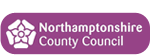 homecontentsdocuments librarysearchnorthamptonshire scb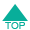 Size: 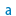 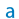 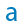 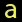 tri.x Policy | Cookie Policy AMENDMENTThis listing was updated in August 2018.
ContentsAgency Decision Maker (Adoption)Agency Decision Make (Fostering)Adoption Panel AppointmentsAdoption SupportCare PlansCare ProceedingsChange of NameContact with ParentsDeath or Serious Injury to a ChildFuneral ArrangementsDecision to Look AfterEmergency Protection OrdersEmigrationExemptions and Extensions from Fostering LimitFostering Panel AppointmentsLeaving CareMarriageNotificationsPassportsPlacement OrdersPrivate FosteringSecure AccommodationSpecial GuardianshipSpecial Guardianship SupportSection 17 PaymentCare Packages for Disabled ChildrenFunding for Specialist Therapy / AssessmentDecision to Apply for a Child Assessment OrderDecision to Apply for Discharge or Variation of a Care or Supervision OrderDecision to Accommodate in Order to Protect a ChildDecision to Withhold Whereabouts of a ChildDecision for Intermediary ServicesNominated Officer (Disruption of Education)Nominated Officer (Fostering for Adoption)Nominated Officer (Out of Area Placements)Nominated Officer (Immediate Placement of a Looked After Child with Connected Person)Nominated Officer (Placement of a Looked After Child subject to Care Order or Interim Care Order with Parents)EndThe Department for Education has released the updated version of Working Together to Safeguard Children.
The changes will be reflected in this manual at the next update.7.2 List of Agency Decision Makers, Designated Managers and Nominated Officers Top of FormBottom of FormDesignated Managers with Specified Area of ResponsibilityPost Title and Contact DetailsAgency Decision Maker (Adoption)The Agency Decision Maker who makes decisions on all adoption matters (some of which will be made on the basis of a recommendation of the Adoption Panel).Post title: Agency Decision Maker (Adoption)Contact details:One Angel Square 
4 Angel Street, 
Northampton, 
NN1 1ED Tel: 01604 361790Agency Decision Maker (Fostering)The Agency Decision Maker who makes decisions on fostering matters (on the basis of recommendations of the Fostering Panel).Post title: Agency Decision Maker (Fostering)Contact details:One Angel Square 
4 Angel Street, 
Northampton, 
NN1 1ED Tel: 01604 361790Designated Manager (Adoption Panel Appointments)The manager who can authorise appointments to the Central List of Adoption Panel members.Post title: Panel AdvisorContact details:One Angel Square 
4 Angel Street, 
Northampton, 
NN1 1ED Tel: 01604 361790Designated Manager (Adoption Support)The manager who can authorise the level of adoption support to be provided to children, adopters (including financial support) and their family or birth family members.Post title: Strategic Manager for Corporate ParentingContact details:One Angel Square 
4 Angel Street, 
Northampton, 
NN1 1ED Tel: 01604 361790Designated Manager (Care Plans)The manager who can authorise the final Care Plan to be taken before the Court within Care Proceedings.Post title: Service Manager (for the team holding case responsibility)Contact details:Via the team holding case responsibility.Designated Manager (Care Proceedings)The manager who can authorise the initiating of Care Proceedings.Post title: Children's Services Service ManagerContact details:Via the team holding case responsibility.Designated Manager (Change of Name)The manager who can authorise the change of name of a Looked After Child.Post title: Service Manager (for the team holding case responsibility)Contact details:Via the team holding case responsibility.Designated Manager (Contact with Parents)The manager who can authorise the suspension or termination of contact between a Looked After child and his or her parents (subject to the Court’s approval after 7 days for children on Emergency Protection Orders, Interim Care Orders or Care Orders).Post title: Service Manager (for the team holding case responsibility)Contact details:Via the team holding case responsibility.Designated Manager (Death or Serious Injury to a Child)The senior manager who should be notified in the event of death or serious injury to a child.Post title: Director of Children's ServicesContact details:One Angel Square 
4 Angel Street, 
Northampton, 
NN1 1EDDesignated Manager (Funeral Arrangements)The manager who can agree funeral arrangements following the death of a looked after child.Post title: Look After Child Service Manager If the service manager is unavailable, a team manager for the LAC service can agree arrangements. Contact details:Grafton Court 
Kettering Parkway 
Venture Park 
Kettering 
NN15 6XR Designated Manager (Decision to Look After)The manager who can authorise a child becoming Looked After.Post title: Children's Services Service ManagerContact details:Via the team holding case responsibility.Designated Manager (Emergency Protection Orders)The manager who can authorise an application for an Emergency Protection Order.Post title: Children's Services Service ManagerContact details:Via the team holding case responsibility.Designated Manager (Emigration)The manager who can authorise the placement of a Looked after child outside England and Wales.Post title: Children's Services Strategic ManagerContact details:Via the team holding case responsibility.Designated Manager (Exemptions and Extensions from Fostering Limit)The manager who can authorise any exemptions from the usual fostering limit for foster carers living in the local authority area.Post title: Strategic Lead - Adoption, Fostering, and Children’s HomesContact details:One Angel Square 
4 Angel Street, 
Northampton, 
NN1 1EDTel: 01604 368880Designated Manager (Fostering Panel Appointments)The manager who can authorise appointments to the Central List of Fostering Panel membersPost title: Panel Advisor:Contact details:One Angel Square 
4 Angel Street, 
Northampton, 
NN1 1EDTel: 01604 361790Designated Manager (Leaving Care)The manager who can approve a Pathway Plan.Post title: Team Manager Leaving CareContact details:Via Leaving Care TeamDesignated Manager (Marriage)The manager who can authorise the marriage of a Looked After child.Post title: Strategic Manager for Corporate ParentingContact details:One Angel Square 
4 Angel Street, 
Northampton, 
NN1 1EDTel: 01604 361790Designated Manager (Notifications)Where a Looked After Child from another local authority has been placed in the area, the manager to whom the notification should be sent.Post title: MASH Team ManagerDesignated Manager (Passports)The manager who can authorise a passport application for a Looked After child.Post title: Service Manager (for the team holding responsibility)Contact details:Via the team holding case responsibility.Designated Manager (Placement Orders)The manager who can authorise an application for a Placement Order.Post title: Service Manager (for the team holding responsibility)Contact details:Via the team holding case responsibility.Designated Manager (Private Fostering)The manager who can approve assessments of private foster carers, impose requirements on private foster carers or decide to prohibit someone from acting as a private foster carer.Post title: Strategic Manager Safeguarding and Care Planning NorthContact details:Via the team holding case responsibility.Designated Manager (Secure Accommodation)The manager who can authorise:A placement of a Looked After child in secure accommodation for up to 72 hours without a Secure Accommodation Order; and/or An application for a Secure Accommodation Order; and/orA child’s continued secure placement on the recommendation of the Secure Accommodation Review Panel; and/orApplications to renewal Secure Accommodation Orders on the recommendation of the Secure Accommodation Review Panel.Post title: Director Safeguarding and Children's ServicesContact details:One Angel Square 
4 Angel Street, 
Northampton, 
NN1 1EDDesignated Manager (Special Guardianship)The manager who can authorise Special Guardianship as the permanence plan for a Looked After child.Post title: Children's Services Service ManagerContact details:Via the team holding case responsibility.Designated Manager (Special Guardianship Support)The manager who can authorise the level of special guardianship support to be provided, including financial support to special guardians.Post title: Strategic Manager for Corporate ParentingContact details:One Angel Square 
4 Angel Street, 
Northampton, 
NN1 1EDTel: 01604 361790Designated Manager (Section 17 Payment)Depending on the amount being approved, payment authorisation must be obtained from the either the;Service Manager of the case holding team. (If not available, the covering Safeguarding and Care Planning Service Manager)Strategic Manager (if not available, the covering Strategic Manager)CFN PanelPost title: Payments up to and including £100Service  Manager (for the team holding responsibility, or if unavailable, another Safeguarding and Care Planning Service Manager) Payments of 100.01 - £500Safeguarding and Care Planning Strategic Manager (or covering Strategic Manager)Payments of £500.01 and over CFN PanelContact details: Via the team holding case responsibility.Designated Manager (Care Packages for Disabled Children)The Service Manager of the Disabled Children Team.Post title: Service Manager of the Disabled Children’s TeamContact details: One Angel Square 
4 Angel Street, 
Northampton, 
NN1 1EDDesignated Manager (Funding for Specialist Therapy / Assessment)A Service Manager or Team Manger depending on the cost.Post title: Adoption, Permanence and Post Order – Service Manager or Team Manager for post order support. Contact details:One Angel Square 
4 Angel Street, 
Northampton, 
NN1 1EDDesignated Manager (Decision to Apply for a Child Assessment Order)A Strategic ManagerPost title: Strategic Manager as chair of the Admissions and Legal Planning PanelsDesignated Manager (Decision to Apply for Discharge or Variation of a Care or Supervision Order)A Strategic ManagerPost title: Strategic Manager as chair of the Admissions and Legal Planning PanelsDesignated Manager (Decision to Accommodate in Order to Protect a Child)A Strategic Manager as chair of the New Admissions and Legal Planning Panel)In an emergency, if the Safeguarding and Care Planning Strategic Manager is an unavailable, a decision can be made by a Safeguarding and Care Planning Service Manager. Post title: Strategic Manager as chair of the Admissions and Legal Planning PanelsDesignated Manager (Decision to Withhold Whereabouts of a Child)Chair of Placement Planning Meeting (Service Manager). Post title: Service Manager (for the team holding responsibility)Contact details: Via the team holding case responsibility.Decision for Intermediary ServicesPost title: Adoption and SGO Support Team DutyContact details:Tel: 01604 367301Nominated Officer (Disruption of Education)The manager who can authorise the change of placement affecting a Looked After child in Key Stage 4.Post title: Assistant Director (for the team holding case responsibility)Contact details:One Angel Square 
4 Angel Street, 
Northampton, 
NN1 1EDNominated Officer (Fostering for Adoption)The person who can authorise Fostering for Adoption.Post title: Strategic Manager for Corporate ParentingContact details:One Angel Square 
4 Angel Street, 
Northampton, 
NN1 1EDTel: 01604 361790Nominated Officer (Out of Area Placements)The manager who can authorise the placement of a Looked After child outside the area of the local authority.Post title:Young person 13 years or under: Strategic Manager (addition cost) or Service Manger (no additional cost);Any move in or out of county for young person aged 14 years or over: Assistant Director;Any new move out of county: Director of Children’s Services;Any subsequent move out of county: Assistant Director 1. Any first time accommodation for young person aged 14 years or over: Assistant Director.Contact details:Via the team holding case responsibility;Via the team holding case responsibility;One Angel Square 
4 Angel Street, 
Northampton, 
NN1 1EDNominated Officer (Immediate Placement of a Looked After Child with Connected Person)The manager who can authorise the placement of a Looked After child with a family or friend (‘Connected Person’) who is not already approved as a foster carer.Post title: Service Manager for Fostering (or Service Manager for Adoption)Contact details:One Angel Square 
4 Angel Street, 
Northampton, 
NN1 1EDTel: 01604 361790Nominated Officer (Placement of a Looked After Child subject to Care Order or Interim Care Order with Parents)The manager who can authorise the placement of a Looked After child with a parent, person with Parental Responsibility or person who held a Residence Order/Child Arrangements Order specifying with whom the child was to reside immediately before the Care Order.Post title: Strategic Manager of Case Holding TeamContact details:One Angel Square 
4 Angel Street, 
Northampton, 
NN1 1EDTel: 01604 361790